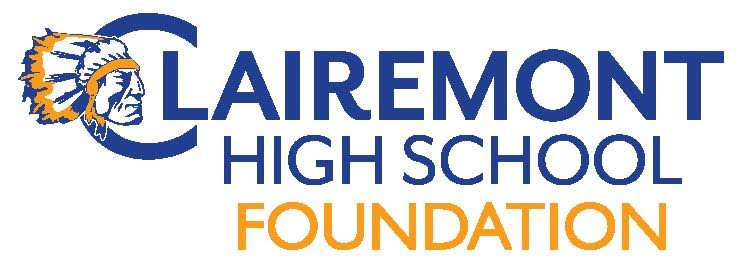 Clairemont High School Foundation MeetingJuly 21, 2020ZOOM Meeting 6:00pmAGENDACall to order:Introductions:Approve Meeting Minutes : 5/5/20Foundation Reports:	Treasurer : Financial Report	Fundraising:Communications: 	Website	Hospitality: Grant/Sponsorship Requests:	PTSA grant for  WaterpoloNew Business:	Amy Lowry for Secretary Old Business:	Senior Activities	Bylaws…Jason created a digital copy.Foundation Positions AvailableAuditorAdjourn Meeting:Next Meeting Dates:  